Part 1:  Connecting to Prior Knowledge – GraphingSeveral students in science class collected data representing the height of a growing seedling over several days.  Plot the data as a line graph and connect the dots.  How can you use this graph to find the average growth of the seedling?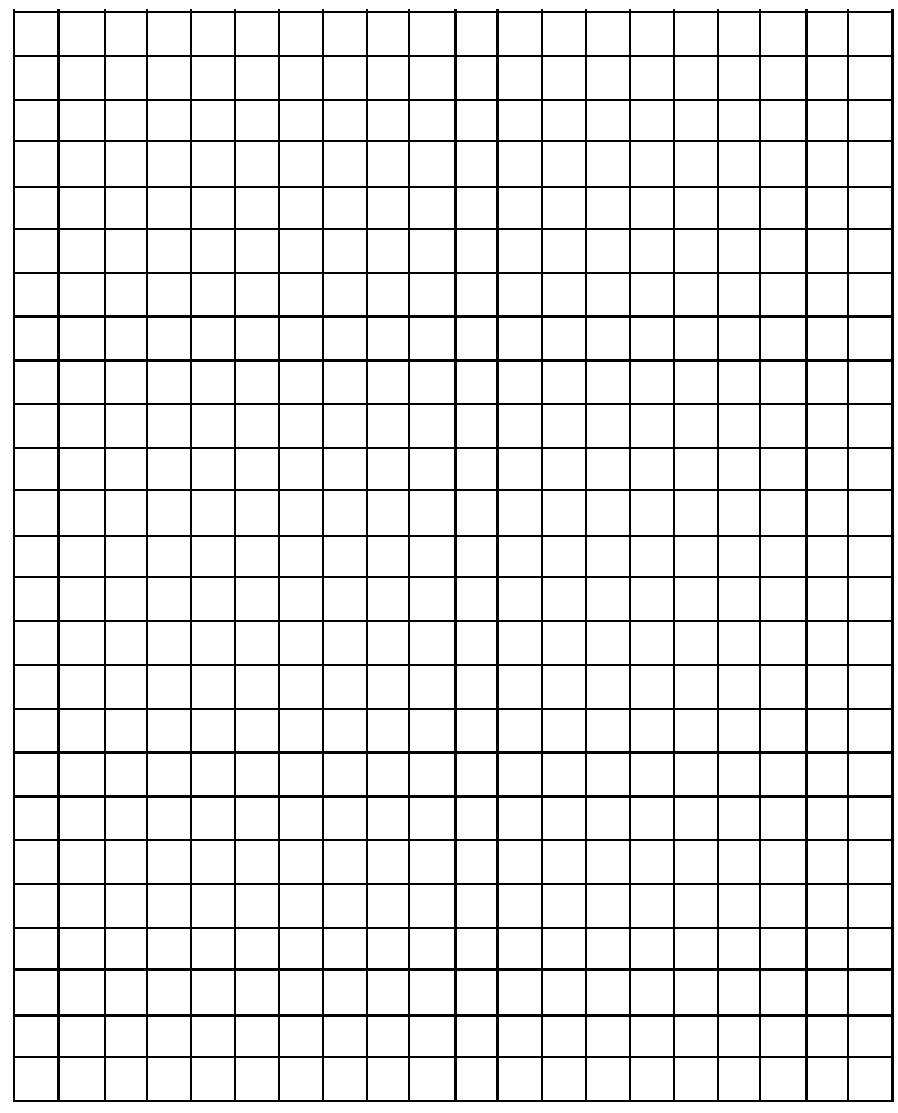 Part 2:  Learning about MotionRUN!Problem:  How can we use a graph to describe how we move?Science Question:  Can the data on a distance-time graph show how fast we are moving?Hypothesis:  If I collect distance and time data and graph it, then I can tell when I am running or walking, because _________________________________________________________________________________.Procedure:   You will be walking, running, and moving a third way (your choice).  Each time you move, you will be covering a distance of 5 meters.   Create a START LINE and a FINISH LINE that is 5 m long.You will be working in groups of 4.  There will be a MOVER, a TIMER, someone at the start line that says GO and someone at the finish line that says STOP.  When the mover hears GO, he/she will start to walk.  When the timer hears GO, he/she will start the stopwatch.When the mover hears STOP, he/she will stop walking.  When the timer hears STOP, he/she will stop the stopwatch.The walker should record their time on the data table. Repeat steps 4-6 for running and walking.Repeat steps 4-6 so that every member of the group is able to collect their own data.Data:  Analysis: Graph your data.  Distance should be on the y-axis and time should be on the x-axis.  You are creating line graphs.   Compare the slopes of each line.  What is different about the slopes when you ran versus walking?  Conclusion:   Write a claim that answers the science question “:  Can the data on a distance-time graph show how fast we are moving?” Support your claim using evidence from your graph: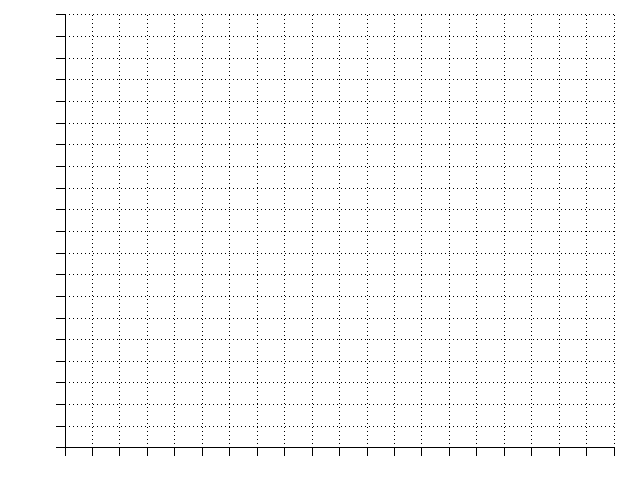 DayHeight (cm)1222.533.543.554.58798108.5118.5129Travel ModeDistance (m)Time (s)WalkingRunningOther:                   